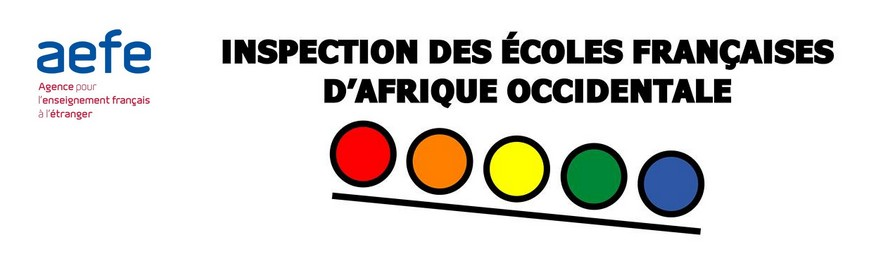 Programme Personnalisé de Réussite EducativeParcours scolaireParcours scolaire……………………	Année scolaire : ………………………………………………	Année scolaire : ………………………………………………	Année scolaire : ………………………………………………	Année scolaire : ………………………………………………	Année scolaire : ………………………………………………	Année scolaire : ………………………………………………	Année scolaire : ………………………………………………	Année scolaire : …………………………ConstatsConstatsConstatsRéussitesDifficultésPour l’enfantPour l’enseignantPour la familleDomaines ciblésDomaines ciblésDomaines ciblésFrançais MathématiquesMétier d’élèveMétier d’élèveMétier d’élèveMétier d’élèveCompétences cibléesCompétences ciblées1Compétences cibléesCompétences ciblées2Objectifs spécifiquesObjectifs spécifiques1Période du …/…Période du …/…Période du …/…Objectifs spécifiquesObjectifs spécifiques2Période du …/…Période du …/…Période du …/…Actions envisagéesActions envisagéesActions envisagéesActions envisagéesActions envisagéesActions envisagéesBilan auClasse…/…ElèveEcole(APC, tutorat, …)FamilleAutreBilanLes compétences travailléesLes progrès réalisésRemarquesProchain rdvSuites envisagéesSignature de l’enfantSignature de l’enseignantSignature des parentsDate :Date :Date :